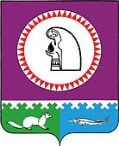 В соответствии с Положением о кадровом резерве, резерве управленческих кадров для замещения должностей муниципальной службы в органах местного самоуправления Октябрьского района, утвержденного постановлением главы Октябрьского района                                   от 10.05.2016 № 35, на основании решения комиссии по формированию кадрового резерва, резерва управленческих кадров для замещения должностей муниципальной службы в органах местного самоуправления Октябрьского района (протокол от 17.02.2017 № 2):1. Включить в резерв управленческих кадров для замещения должностей муниципальной службы органов местного самоуправления Октябрьского района следующих лиц:1.1. На должность начальника Управления образования и молодежной политики администрации Октябрьского района:- Алемасову Юлию Дмитриевну, директора муниципального казенного общеобразовательного учреждения «Кормужиханская средняя общеобразовательная школа»;- Гончарук Оксану Владимировну, главу городского поселения Андра.1.2. На должность начальника Управления опеки и попечительства администрации Октябрьского района:- Захарову Елену Валерьевну, заведующего отделом по защите прав детей и недееспособных граждан Управления опеки и попечительства администрации Октябрьского района.2. Включить в кадровый резерв для замещения должностей муниципальной службы органов местного самоуправления Октябрьского района следующих лиц:2.1. На должность заместителя начальника Управления образования и молодежной политики администрации Октябрьского района:- Габдулисманову Светлану Николаевну, заведующего отделом общего образования Управления образования и молодежной политики администрации Октябрьского района.2.2. На должность заведующего отделом культуры и туризма администрации Октябрьского района:- Куницыну Евгению Алексеевну, главного специалиста отдела культуры и туризма администрации Октябрьского района;- Кожухаренко Руфину Анатольевну, директора муниципального казенного учреждения культуры «Межпоселенческая библиотека Октябрьского района»;- Толстошеину Елену Викторовну, директора муниципального бюджетного учреждения культуры «Музейно-выставочный центр».2.3. На должность заведующего отделом физической культуры и спорта администрации Октябрьского района:- Мотко Юрия Александровича, главного специалиста отдела физической культуры и спорта администрации Октябрьского района.2.4. На должность заведующего отделом записи актов гражданского состояния администрации Октябрьского района:- Шумихину Светлану Анатольевну, главного специалиста отдела записи актов гражданского состояния администрации Октябрьского района;- Гасникову Ирину Александровну, главного специалиста администрации городского поселения Приобье.2.5. На должность заведующего архивным отделом администрации Октябрьского района:- Васильеву Инессу Борисовну, специалиста-эксперта отдела общего образования Управления образования и молодежной политики администрации Октябрьского района;- Вовк Людмилу Леонидовну, заместителя главы администрации городского поселения Андра.2.6. На должность заведующего юридическим отделом администрации Октябрьского района:- Захарову Елену Валерьевну, заведующего отделом по защите прав детей и недееспособных граждан Управления опеки и попечительства администрации Октябрьского района;- Леонову Ольгу Сергеевну, заместителя заведующего юридическим отделом администрации Октябрьского района. 2.7. На должность заведующего отделом муниципальной службы и кадровой политики администрации Октябрьского района:- Гордееву Светлану Геннадьевну, ведущего инспектора по кадрам отдела муниципальной службы и кадровой политики администрации Октябрьского района;                                                                                                                                                                                                                                                                                                                                                                                                                                                                                                                                                                                                                                                                                                                                                                                                                                                                                                                                                                                                                                                                                                                                                                                                                                                                                                                                                                                                                                                                                                                                                                                                                                                                                                                                                                                                                                                                                                                                                                                                                                                                                                                                                                                                                                                                                                                                                                                                                                                                                                                                                                                                                                                                                                                                                                                                                                                                                                                                                                                                                                                                                                                                                                                                                                                                                                                                                                                                                                                                                                                                                                                                                                                                                                                                                                                                                                                                                                                                                                                                                                                                                                                                                                                                                                                                                                                                                                                                                                                                                                                                                                                                                                                                                                                                                                                                                                                                                                                                                                                                                                                                                                                                                                                                                                                                                                                                                                                                                                                                                                                                                                                                                                                                                                                                                                                                                                                                                                                                                                                                                                                                                                                                                                                                                                                                                                                                                                                                                                                                                                                                                                                                                                                                                                                                                                                                                                                                                                                                                                                                                                                                                                                                                                                                                                                                                                                                                                                                                                                                                                                                                                                                                                                                                                                                                                                                                                                                                                                                                                                                                                                                                                                                                                                                                                                                                                                                                                                                                                                                                                                                                                                                                                                                                                                                                                                                                                                                                                                                                                                                                                                                                                                                                                                                                                                                                                                                                                                                                                                                                                                                                                                                                                                                                                                                                                                                                                                                                                                                                                                                                                                                                                                                                                                                                                                                                                                                                                                                                                                                                                                                                                                                                                                                                                                                                                                                                                                                                                                                                                                                                                                                                                                                                                                                                                                                                                                                                                                                                                                                                                                                                                                                                                                                                                                                                                                                                                                                                                                                                                                                                                                                                                                                                                                                                                                                                                                                                                                                                                                                                                                                                                                                                                                                                                                                                                                                                                                                                                                                                                                                                                                                                                                                                                                                                                                                                                                                                                                                                                                                                                                                                                                                                                                                                                                                                                                                                                                                                                                                                                                                                                                                                                                                                                                                                                                                                                                                                                                                                                                                                                                                                                                                                                                                                                                                                                                                                                                                                                                                                                                                                                                                                                                                                                                                                                                                                                                                                                                                                                                                                                                                                                                                                                                                                                                                                                                                                                                                                                                                                                                                                                                                                                                                                                                                                                                                                                                                                                                                                                                                                                                                                                                                                                                                                                                                                                                                                                                                                                                                                                                                                                                                                                                                                                                                                                                                                                                                                                                                                                                                                                                                                                                                                                                                                                                                                                                                                                                                                                                                                                                                                                                                                                                                                                                                                                                                                                                                                                                                                                                                                                                                                                                                                                                                                                                                                                                                                                                                                                                                                                                                                                                                                                                                                                                                                                                                                                                                                                                                                                                                                                                                                                                                                                                                                                                                                                                                                                                                                                                                                                                                                                                                                                                                                                                                                                                                                                                                                                                                                                                                                                                                                                                                                                                                                                                                                                                                                                                                                                                                                                                                                                                                                                                                                                                                                                                                                                                                                                                                                                                                                                                                                                                                                                                                                                                                                                                                                                                                                                                                                                                                                                                                                                                                                                                                                                                                                                                                                                                                                                                                                                                                                                                                                                                                                                                                                                                                                                                                                                                                                                                                                                                                                                                                                                                                                                                                                                                                                                                                                                                                                                                                                                                                                                                                                                                                                                                                                                                                                                                                                                                                                                                                                                                                                                                                                                                                                                                                                                                                                                                                                                                                                                                                                                                                                                                                                                                                                                                                                                                                                                                                                                                                                                                                                                                                                                                                                                                                                                                                                                                                                                                                                                                                                                                                                                                                                                                                                                                                                                                                                                                                                                                                                                                                                                                                                                                                                                                                                                                                                                                                                                                                                                                                                                                                                                                                                                                                                                                                                                                                                                                                                                                                                                                                                                                                                                                                                                                                                                                                                                                                                                                                                                                                                                                                                                                                                                                                                                                                                                                                                                                                                                                                                                                                                                                                                                                                                                                                                                                                                                                                                                                                                                                                                                                                                                                                                                                                                                                                                                                                                                                                                                                                                                                                                                                                                                                                                                                                                                                                                                                                                                                                                                                                                                                                                                                                                                                                                                                                                                                                                                                                                                                                                                                                                                                                                                                                                                                                                                                                                                                                                                                                                                                                                                                                                                                                                                                                                                                                                                                                                                                                                                                                                                                                                                                                                                                                                                                                                                                                                                                                                                                                                                                                                                                                                                                                                                                                                                                                                                                                                                                                                                                                                                                                                                                                                                                                                                                                                                                                                                                                                                                                                                                                                                                                                                                                                                                                                                                                                                                                                                                                                                                                                                                                                                                                                                                                                                                                                                                                                                                                                                                                                                                                                                                                                                                                                                                                                                                                                                                                                                                                                                                                                                                                                                                                                                                                                                                                                                                                                                                                                                                                                                                                                                                                                                                                                                                                                                                                                                                                                                                                                                                                                                                                                                                                                                                                                                                                                                                                                                                                                                                                                                                                                                                                                                                                                                                                                                                                                                                                                                                                                                                                                                                                                                                                                                                                                                                                                                                                                                                                                                                                                                                                                                                                                                                                                                                                                                                                                                                                                                                                                                                                                                                                                                                                                                                                                                                                                                                                                                                                                                                                                                                                                                                                                                                                                                                                                                                                                                                                                                                                                                                                                                                                                                                                                                                                                                                                                                                                                                                                                                                                                                                                                                                                                                                                                                                                                                                                                                                                                                                                                                                                                                                                                                                                                                                                                                                                                                                                                                                                                                                                                                                                                                                                                                                                                                                                                                                                                                                                                                                                                                                                                                                                                                                                                                                                                                                                                                                                                                                                                                                                                                                                                                                                                                                                                                                                                                                                                                                                                                                                                                                                                                                                                                                                                                                                                                                                                                                                                                                                                                                                                                                                                                                                                                                                                                                                                                                                                                                                                                                                                                                                                                                                                                                                                                                                                                                                                                                                                                                                                                                                                                                                                                                                                                                                                                                                                                                                                                                                                                                                                                                                                                                                                                                                                                                                                                                                                                                                                                                                                                                                                                                                                                                                                                                                                                                                                                                                                                                                                                                                                                                                                                                                                                                                                                                                                                                                                                                                                                                                                                                                                                                                                                                                                                                                                                                                                                                                                                                                                                                                                                                                                                                                                                                                                                                                                                                                                                                                                                                                                                                                                                                                                                                                                                                                                                                                                                                                                                                                                                                                                                                                                                                                                                                                                                                                                                                                                                                                                                                                                                                                                                                                                                                                                                                                                                                                                                                                                                                                                                                                                                                                                                                                                                                                                                                                                                                                                                                                                                                                                                                                                                                                                                                                                                                                                                                                                                                                                                                                                                                                                                                                                                                                                                                                                                                                                                                                                                                                                                                                                                                                                                                                                                                                                                                                                                                                                                                                                                                                                                                                                                                                                                                                                                                                                                                                                                                                                                                                                                                                                                                                                                                                                                                                                                                                                                                                                                                                                                                                                                                                                                                                                                                                                                                                                                                                                                                                                                                                                                                                                                                                                                                                                                                                                                                                                                                                                                                                                                                                                                                                                                                                                                                                                                                                                                                                                                                                                                                                                                                                                                                                                                                                                                                                                                                                                                                                                                                                                                                                                                                                                                                                                                                                                                                                                                                                                                                                                                                                                                                                                                                                                                                                                                                                                                                                                                                                                                                                                                                                                                                                                                                                                                                                                                                                                                                                                                                                                                                                                                                                                                                                                                                                                                                                                                                                                                                                                                                                                                                                                                                                                                                                                                                                                                                                                                                                                                                                                                                                                                                                                                                                                                                                                                                                                                                                                                                                                                                                                                                                                                                                                                                                                                                                                                                                                                                                                                                                                                                                                                                                                                                                                                                                                                                                                                                                                                                                                                                                                                                                                                                                                                                                                                                                                                                                                                                                                                                                                                                                                                                                                                                                                                                                                                                                                                                                                                                                                                                                                                                                                                                                                                                                                                                                                                                                                                                                                                                                                                                                                                                                                                                                                                                                                                                                                                                                                                                                                                                                                                                                                                                                                                                                                                                                                                                                                                                                                                                                                                                                                                                                                                                                                                                                                                                                                                                                                                                                                                                                                                                                                                                                                                                                                                                                                                                                                                                                                                                                                                                                                                                                                                                                                                                                                                                                                                                                                                                                                                                                                                                                                                                                                                                                                                                                                                                                                                                                                                                                                                                                                                                                                                                                                                                                                                                                                                                                                                                                                                                                                                                                                                                                                                                                                                                                                                                                                                                                                                                                                                                                                                                                                                                                                                                                                                                                                                                                                                                                                                                                                                                                                                                                                                                                                                                                                                                                                                                                                                                                                                                                                                                                                                                                                                                                                                                                                                                                                                                                                                                                                                                                                                                                                                                                                                                                                                                                                                                                                                                                                                                                                                                                                                                                                                                                                                                                                                                                                                                                                                                                                                                                                                                                                                                                                                                                                                                                                                                                                                                                                                                                                                                                                                                                                                                                                                                                                                                                                                                                                                                                                                                                                                                                                                                                                                                                                                                                                                                                                                                                                                                                                                                                                                                                                                                                                                                                                                                                                                                                                                                                                                                                                                                                                                                                                                                                                                                                                                                                                                                                                                                                                                                                                                                                                                                                                                                                                                                                                                                                                                                                                                                                                                                                                                                                                                                                                                                                                                                                                                                                                                                                                                                                                                                                                                                                                                                                                                                                                                                                                                                                                                                                                                                                                                                                                                                                                                                                                                                                                                                                                                                                                                                                                                                                                                                                                                                                                                                                                                                                                                                                                                                                                                                                                                                                                                                                                                                                                                                                                                                                                                                                                                                                                                                                                                                                                                                                                                                                                                                                                                                                                                                                                                                                                                                                                                                                                                                                                                                                                                                                                                                                                                                                                                                                                                                                                                                                                                                                                                                                                                                                                                                                                                                                                                                                                                                                                                                                                                                                                                                                                                                                                                                                                                                                                                                                                                                                                                                                                                                                                                                                                                                                                                                                                                                                                                                                                                                                                                                                                                                                                                                                                                                                                                                                                                                                                                                                                                                                                                                                                                                                                                                                                                                                                                                                                                                                                                                                                                                                                                                                                                                                                                                                                                                                                                                                                                                                                                                                                                                                                                                                                                                                                                                                                                                                                                                                                                                                                                                                                                                                                                                                                                                                                                                                                                                                                                                                                                                                                                                                                                                                                                                                                                                                                                                                                                                                                                                                                                                                                                                                                                                                                                                                                                                                                                                                                                                                                                                                                                                                                                                        - Игнатович Регину Равильевну, ведущего инспектора по кадрам отдела муниципальной службы и кадровой политики администрации Октябрьского района.2.8. На должность заведующего отделом информационного обеспечения администрации Октябрьского района:- Резника Петра Михайловича, специалиста-эксперта отдела информационного обеспечения администрации Октябрьского района. 2.9. На должность заведующего отделом гражданской защиты населения администрации Октябрьского района:- Лашина Александра Владимировича, главного специалиста отдела гражданской защиты населения администрации Октябрьского района;- Чернышову Марию Васильевну, главного специалиста отдела по имущественным и земельным отношениям, жизнеобеспечению, гражданской обороны и чрезвычайных ситуаций администрации городского поселения Октябрьское.2.10. На должность заведующего отделом по обеспечению деятельности территориальной комиссии по делам несовершеннолетних и защите их прав при администрации Октябрьского района:- Ковальчук Ксению Владимировну, специалиста-эксперта отдела по обеспечению деятельности территориальной комиссии по делам несовершеннолетних и защите их прав при администрации Октябрьского района.2.11. На должность заведующего отделом профилактики правонарушений и противодействия коррупции администрации Октябрьского района:- Кожаева Андрея Ивановича, заведующего отделом организации и обеспечения деятельности депутатов управления аппарата Думы Октябрьского района;- Понамареву Наталью Алексеевну, ведущего эксперта отдела профилактики правонарушений и противодействия коррупции администрации Октябрьского района.2.12. На должность заместителя председателя Комитета по управлению муниципальной собственностью администрации Октябрьского района:- Борцову Наталью Викторовну, заместителя председателя Комитета по управлению муниципальной собственностью администрации Октябрьского района;- Леонова Петра Николаевича, заведующего отделом по вопросам промышленности, экологии и сельского хозяйства администрации Октябрьского района.2.13. На должность заведующего отделом общего образования Управления образования и молодежной политики администрации Октябрьского района:- Мерзликину Юлию Александровну, заместителя директора муниципального казенного учреждения «Центр развития образования Октябрьского района»;- Кнотикову Анну Николаевну, заместителя директора по административно-хозяйственной части муниципального казенного общеобразовательного учреждения «Унъюганская средняя общеобразовательная школа»;- Сашникову Олесю Валерьевну, учителя муниципального казенного общеобразовательного учреждения «Октябрьская средняя общеобразовательная школа имени Героя Советского Союза Н.В. Архангельского».2.14. На должность заведующего отделом обеспечения функционирования и безопасности образовательных организаций Управления образования и молодежной политики администрации Октябрьского района:- Евдокимова Сергея Викторовича, учителя муниципального казенного общеобразовательного учреждения «Октябрьская средняя общеобразовательная школа имени Героя Советского Союза Н.В. Архангельского».2.15. На должность заведующего отделом молодежной политики, воспитательной работы и дополнительного образования Управления образования и молодежной политики администрации Октябрьского района:- Бакшеева Артема Робертовича, главного специалиста отдела молодежной политики, воспитательной работы и дополнительного образования Управления образования и молодежной политики администрации Октябрьского района;- Колосову Юлию Андреевну, специалиста-эксперта отдела молодежной политики, воспитательной работы и дополнительного образования Управления образования и молодежной политики администрации Октябрьского района.2.16. На должность заведующего планово-экономического отдела Управления образования и молодежной политики администрации Октябрьского района:- Глухову Марину Юрьевну, главного специалиста планово-экономического отдела Управления Образования и молодежной политики администрации Октябрьского района;- Иванову Екатерину Викторовну, главного бухгалтера муниципального казенного общеобразовательного учреждения «Октябрьская средняя общеобразовательная школа имени Героя Советского Союза Н.В. Архангельского». 2.17. На должность заведующего отделом бухгалтерского учета и отчетности Управления образования и молодежной политики администрации Октябрьского района:- Васильеву Елену Брониславовну, бухгалтера-кассира отдела бухгалтерского учета и отчетности Управления образования и молодежной политики администрации Октябрьского района;- Кондратьеву-Ляхович Ольгу Александровну, главного бухгалтера муниципального бюджетного дошкольного общеобразовательного учреждения «Детский сад общеразвивающего вида «Семицветик».2.18. На должность заведующего отделом по защите детей и недееспособных граждан Управления опеки и попечительства администрации Октябрьского района:- Плотникову Ольгу Александровну, главного специалиста отдела по защите прав детей и недееспособных граждан Управления опеки и попечительства администрации Октябрьского района;- Хмылову Екатерину Александровну, главного специалиста отдела по защите прав детей и недееспособных граждан Управления опеки и попечительства администрации Октябрьского района.2.19. На должность заведующего отделом профилактики и контроля Управления опеки и попечительства администрации Октябрьского района:- Мирошниченко Елену Владимировну, главного специалиста отдела профилактики и контроля Управления опеки и попечительства администрации Октябрьского района;- Герасимову Оксану Вячеславовну, главного специалиста отдела профилактики и контроля Управления опеки и попечительства администрации Октябрьского района.2.20. На должность заместителя заведующего отделом по обеспечению деятельности территориальной комиссии по делам несовершеннолетних и защите их прав при администрации Октябрьского района:- Ковальчук Ксению Владимировну, специалиста-эксперта отдела по обеспечению деятельности территориальной комиссии по делам несовершеннолетних и защите их прав при администрации Октябрьского района;- Медведеву Ольгу Олеговну, специалиста-эксперта отдела по обеспечению деятельности территориальной комиссии по делам несовершеннолетних и защите их прав при администрации Октябрьского района.2.21. На должность заместителя заведующего юридическим отделом администрации Октябрьского района:- Медведеву Ольгу Олеговну, специалиста-эксперта отдела по обеспечению деятельности территориальной комиссии по делам несовершеннолетних и защите их прав при администрации Октябрьского района.3. Ответственному должностному лицу для работы с лицом, включенным в резерв управленческих кадров для замещения должностей муниципальной службы органов местного самоуправления Октябрьского района назначить Новикову Жанну Михайловну, начальника Управления опеки и попечительства администрации Октябрьского района, в отношении Захаровой Елены Валерьевны.4. Ответственному должностному лицу администрации Октябрьского района, указанного в пункте 3 настоящего постановления, и наставникам разработать индивидуальные планы подготовки лиц, указанных в пункте 1 настоящего постановления, в течение одного месяца после издания настоящего постановления.5. Опубликовать информацию о результатах конкурса и зачислении победителей конкурса в резерв управленческих кадров на официальном веб-сайте Октябрьского района.6. Контроль за выполнением постановления возложить на заместителя главы администрации Октябрьского района по правовому обеспечению, управляющего делами администрации Октябрьского района Хромова Н.В.Исполняющий обязанностиглавы Октябрьского района						                  Н.В. Хромов Муниципальное образование Октябрьский районГЛАВА ОКТЯБРЬСКОГО РАЙОНАПОСТАНОВЛЕНИЕМуниципальное образование Октябрьский районГЛАВА ОКТЯБРЬСКОГО РАЙОНАПОСТАНОВЛЕНИЕМуниципальное образование Октябрьский районГЛАВА ОКТЯБРЬСКОГО РАЙОНАПОСТАНОВЛЕНИЕМуниципальное образование Октябрьский районГЛАВА ОКТЯБРЬСКОГО РАЙОНАПОСТАНОВЛЕНИЕМуниципальное образование Октябрьский районГЛАВА ОКТЯБРЬСКОГО РАЙОНАПОСТАНОВЛЕНИЕМуниципальное образование Октябрьский районГЛАВА ОКТЯБРЬСКОГО РАЙОНАПОСТАНОВЛЕНИЕМуниципальное образование Октябрьский районГЛАВА ОКТЯБРЬСКОГО РАЙОНАПОСТАНОВЛЕНИЕМуниципальное образование Октябрьский районГЛАВА ОКТЯБРЬСКОГО РАЙОНАПОСТАНОВЛЕНИЕМуниципальное образование Октябрьский районГЛАВА ОКТЯБРЬСКОГО РАЙОНАПОСТАНОВЛЕНИЕМуниципальное образование Октябрьский районГЛАВА ОКТЯБРЬСКОГО РАЙОНАПОСТАНОВЛЕНИЕ«28 »     февраля2017г.№13 пгт. Октябрьскоепгт. Октябрьскоепгт. Октябрьскоепгт. Октябрьскоепгт. Октябрьскоепгт. Октябрьскоепгт. Октябрьскоепгт. Октябрьскоепгт. Октябрьскоепгт. ОктябрьскоеО зачислении победителей конкурса в кадровый резерв, резерв управленческих кадров для замещения должностей муниципальной службы органов местного самоуправления Октябрьского района